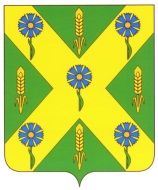 РОССИЙСКАЯ  ФЕДЕРАЦИЯОРЛОВСКАЯ ОБЛАСТЬАДМИНИСТРАЦИЯ НОВОСИЛЬСКОГО РАЙОНАПОСТАНОВЛЕНИЕ29.11.2018 г._									        № _372  г. Новосиль      Об утверждении тарифа В соответствии с Федеральным законом от 6 октября 2003 г. N 131-ФЗ "Об общих принципах организации местного самоуправления в Российской Федерации", Федеральным законом от 13 июля 2015 г. N 220-ФЗ "Об организации регулярных перевозок пассажиров и багажа автомобильным транспортном и городским наземным электрическим транспортом в Российской Федерации и о внесении изменений в отдельные законодательные акты Российской Федерации", ст. 6 Закона Орловской области от 4 декабря 2015 года N 1886-ОЗ "Об отдельных правоотношениях в сфере организации регулярных перевозок пассажиров и багажа автомобильным транспортом и городским наземным электрическим транспортом на территории Орловский области", ст. 11 постановления администрации Новосильского района от 31.12.2015 г. № 388 «Об утверждении Положения об организации регулярных перевозок пассажиров и багажа автомобильным транспортом по муниципальным маршрутам регулярных перевозок в границах района»  администрация Новосильского района         п о с т а н о в л я е т:Утвердить тариф на пассажирские перевозки по муниципальным маршрутам регулярных перевозок в границах Новосильского района с 1 января 2019 года в сумме 2,36 рублей за 1 пассажиро-километр.Постановление администрации Новосильского района от 04.03.2010 г. № 66 «Об утверждении тарифа на пассажирские перевозки по регулярным внутримуниципальным маршрутам Новосильского района» считать утратившим силу.Контроль за исполнением настоящего постановления возложить на первого заместителя главы администрации Новосильского района Трусова Ю.В.Глава Новосильского района                                            А.И. ШалимовПроект постановления подготовил:Начальник отдела по экономике, предпринимательству и торговле                                __________Т.Н. Лазарева__ _______ 2018 г.СОГЛАСОВАНО: Первый заместительГлавы администрации Новосильского района 	___________Ю.В. ТрусовИсполнитель: отдел по экономике, предпринимательству и торговле